Flexible Kinderbetreuung für Beschäftigte 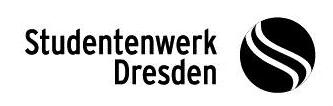 der TU DresdenDatenblatt des KindesSehr geehrte Eltern,mit diesem kurzen Fragebogen möchten wir ein wenig mehr über Ihr Kind erfahren, um ihr oder ihm die Betreuungszeit in der Flexiblen Kinderbetreuung so angenehm wie möglich zu gestalten.Bei Besonderheiten in Bezug auf die Betreuung und den Umgang mit Ihrem Kind wenden Sie sich bitte vertrauensvoll an unsere Betreuer/innen.Angaben zum KindGesundheitMotorische FähigkeitenPflege/HygieneMahlzeitenSchlafenLieblingsbeschäftigungenEinschränkungenDresden, den     Name, Vorname: Geburtstag:      Ich gehe in die Kinderkrippezur/zum Tagesmutter/Tagesvater in die SchuleKlasse       in den Kindergartenprivate BetreuungWas müssen wir wissen?Was müssen wir wissen?Was müssen wir wissen?Allergien:neinja   Welche?      regelmäßige Medikamente:neinja   Welche?      Sonstiges:Das kann ich schon:Das kann ich schon:Das kann ich schon:krabbeln                                      robbenallein sitzenmit Hilfe stehen                           allein stehenmit Hilfe laufen                            allein laufenmit Hilfe Treppen steigen            allein Treppen steigenBei der täglichen Hygiene habe ich folgende Gewohnheiten:Bei der täglichen Hygiene habe ich folgende Gewohnheiten:Bei der täglichen Hygiene habe ich folgende Gewohnheiten:Ich werde:mit Windeln gewickeltnicht mit Windeln gewickeltIch gehe:auf den Topfnicht auf den TopfBesonderheiten:Ich habe Erfahrungen mit anderen Erwachsenen:Beim Essen und Trinken habe ich folgende Gewohnheiten:Beim Essen und Trinken habe ich folgende Gewohnheiten:Beim Essen und Trinken habe ich folgende Gewohnheiten:Ich trinke:aus einer Flasche      Lerntassemit Hilfe               alleinTasseIch esse:mit Hilfe (füttern)                       alleinDas mag ich:Das mag ich nicht:Beim Schlafen habe ich folgende Gewohnheiten:Beim Schlafen habe ich folgende Gewohnheiten:Beim Schlafen habe ich folgende Gewohnheiten:Schlafzeiten:Einschlafrituale:Ich schlafe:allein im eigenen Bettes muss jemand da seinIch brauche:Kuscheltier/Tuch                       NuckelDas mag ich besonders:Das mag ich besonders:Lieblingsbeschäftigung:Lieblingsspielzeug:Lieblingsbuch:Lieblingskuscheltier:Sonstiges:Das darf ich (nicht):Das darf ich (nicht):Das darf ich (nicht):Bei Bedarf gewickelt werdenjaneinSchneiden mit der Schere                               janeinSonstigesPersonensorgeberechtigte/r